Blauwe kei zoekenVoorwaarden m.b.t. het bezitten van de Kei.De Kei mag alléén gekaapt worden door een;VerenigingCarnavalsgroepBedrijfVriend(innen)groepDe Kei dient zich binnen een straal van 20 meter van de openbare weg te bevinden;Bij De Kei zit een hijsband welke te allen tijde bij De Kei moet blijven.Aan De Kei mogen geen aanpassingen gedaan wordenDe Kei mag niet permanent bevestigd worden aan een ander materiaal, er mag dus geen schade ontstaan aan de grond dan wel eigendommen waar de Kei zich op dat moment bevindt;De Kei mag niet op privéterrein liggen.De Kei moet te allen tijde zichtbaar zijn vanaf de openbare weg (ook in het donker). Minimaal 20% van het totale oppervlakte moet zichtbaar zijn.Wanneer de Kei wordt gevonden door een nieuwe partij, mag de Kei 4 uur buiten zicht gehouden worden om een nieuwe locatie te bepalen, binnen de Lieropse dorpsgrenzen. LET OP: Deze nieuwe partij moet direct een app sturen naar het Kei-bestuur dat ze de Kei in bezit hebben. Degenen die in het bezit zijn van de Blauwe kei dienen op maandag tot en met vrijdag om 17:30u en 19:30u een hint aan te leveren bij De Heeren van de Blauwe Kei, welke die dag om 18:00u en 20:00u getoond zullen worden bij Nirwana. 
Op zaterdag en zondag dient om 11:30u, 14:30u, 17:30u en 19:30u een hint aangeleverd te worden bij De Heeren van de Blauwe Kei. Deze zullen dan om 12:00u, 15:00u, 18:00u en 20:00u getoond worden in café de Ontmoeting. Wanneer de Kei een nieuwe plaats heeft gevonden, welke aan alle voorwaarden voldoet, dient de verstoppende partij een foto van de kei te appen naar het bestuur. Deze foto moet genomen zijn vanaf de openbare weg. (Dit wordt ter plaatse gecontroleerd, indien nodig.)Puntentelling: 
Het team dat de Kei gevonden heeft krijgt 5 punten, het team met de meeste punten krijgt een plaats aan tafel bij Tikkemaandag.
Het team wat de Kei tijdens de optocht in bezit heeft, en mee brengt naar het Optochtbal, wint een fust bier!De zoektocht dient plaats te vinden tussen 07:00u en 22:00u.De teamcaptain dient uit Lierop te komen. Een team mag zich te allen tijde aanmelden, ook nadat het spel is begonnen. De Kei mag natuurlijk tijdens de optocht getoond worden.In zaken waarin dit reglement niet voorziet beslist het bestuur van de Kaauw Voetjes . C.V. de Kaauw Voetjes is op geen enkele wijze aansprakelijk te houden voor welke schade dan ook, alsmede dienen de deelnemers zich te allen tijde aan de Nederlandse wetgeving en de Corona-voorschriften te houden. Indien een deelnemer zich hier niet aan houdt, behoudt C.V. de Kaauw Voetjes zich het recht voor om deze deelnemer uit te sluiten van het spel “Kei-zoeken” alsmede behoudt C.V. de Kaauw Voetjes zich op ieder moment het recht voor om het spel te beëindigen op grond van haar moverende redenen. *Het is bedoeld als een leuke sportieve wedstrijd om carnaval te doen laten leven. Binnen onderstaande gele lijn is het zoekgebied. Hierbuiten dient de Kei zich niet te bevinden.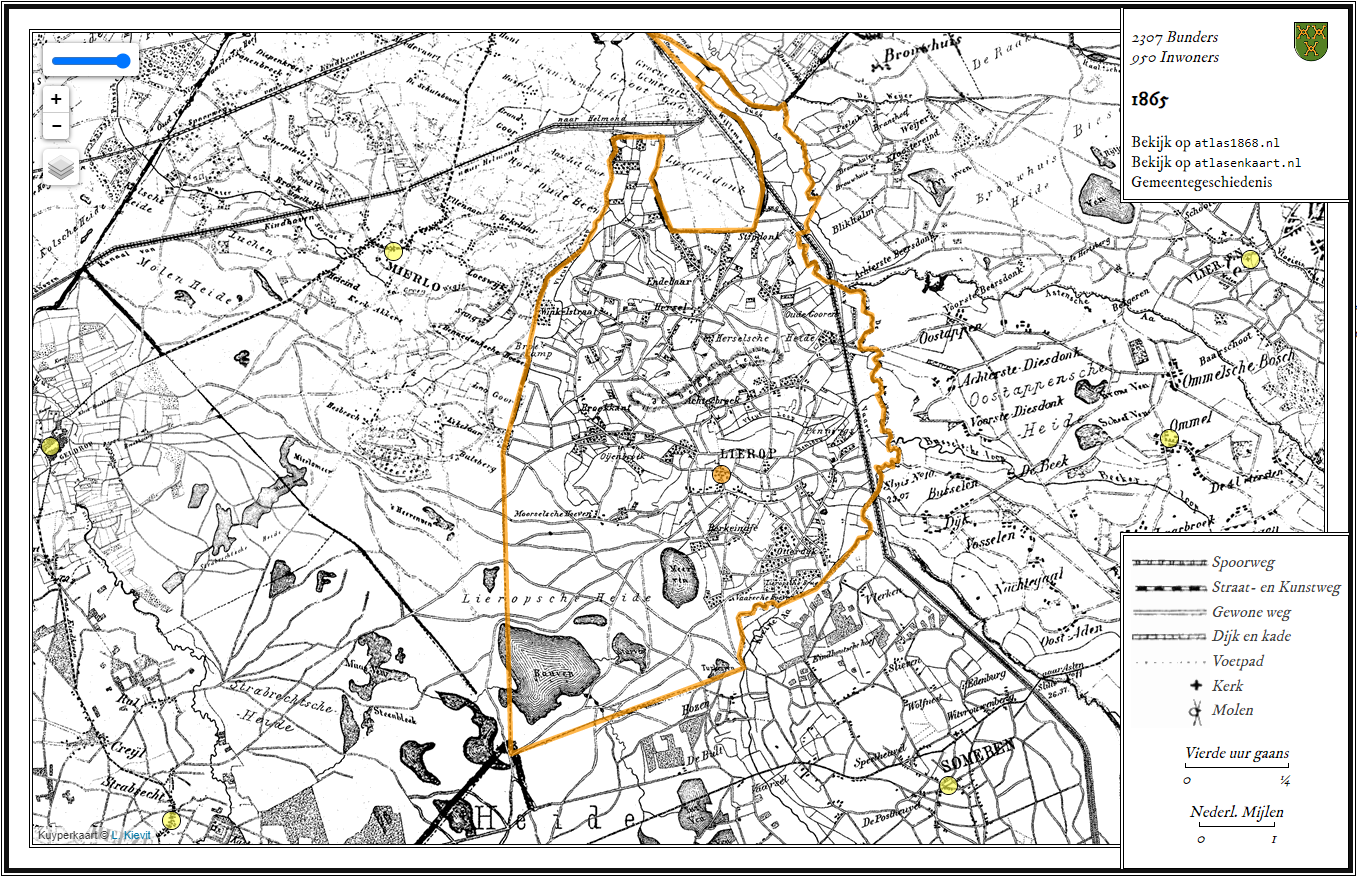 